OPSEU JOB DESCRIPTION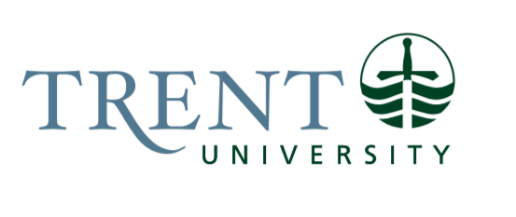 Job Title: 		Library & Information Services CoordinatorJob Number:			L-096 | VIP: 1773			Band:			OPSEU- 8		NOC:			1451			Department: 			Library & Archives					Supervisor Title: 	Manager, Durham Campus Library & Learning CentreLast Reviewed:			September 7, 2022Job Purpose:Under the direction of the Manager, Durham Campus Library & Learning Centre (DCLLC), the incumbent is responsible for coordinating the day-to-day delivery of services at the DCLLC Service Desk and leads the Library Services Information Service staff. The incumbent will oversee Library staff working at the DCLLC Service Desk and schedules staffing of the DCLLC Service Desk. Shares responsibility for covering service points during all operating hours including evenings and weekends. Other responsibilities include directing the work of student employees and supporting the DCLLC Manager.Key Activities:Library Service DeskAs the Library Services Desk Coordinator:Assists the Manager with reviewing, assessing, and updating workflows and procedures related to provision of services at the DCLLC Service Desk. Develops and maintains DCLLC Service Desk documentation.Coordinates training staff on DCLLC Service desk responsibilities and tasks.Responsible for coordinating the tracking and reporting of statistics related to the DCLLC Service Desk for the purpose of assessing services and informing service desk hours.Advises the Manager on supply and equipment needs and hardware and software improvements for the successful operation of the DCLLC Service Desk.Works with the Manager to coordinate communications, marketing, and outreach related to the DCLLC Service Desk, and assists with maintaining webpages related to the DCLLC.As a staff member on the DCLLC Service Desk:Responds to incoming questions in person, via telephone, and online/via email in a professional and timely manner and redirects requests and questions as appropriate.  Provides general reference services to assist patrons in clarifying and interpreting their information needs and recommends appropriate materials and sources to meet patrons’ needs.   Records statistics related to inquiries and patron numbers.   Provides basic instruction to patrons on how to conduct a search and gain access to materials and sources using the library’s discovery system and online databases (library-subscribed databases).  Provides effective front-line customer service, resolving or escalating patron concerns and troubleshooting issues with library technology such as the library’s discovery system, and online databases.  Performs the complete range of circulation duties including loans, returns, holds, transits, and fines and fees processing. Assists with processing of physical items for course reserves.Communicates with other DCLLC staff and Bata Library staff in a proactive manner to share information that brings about the successful delivery of services.  Registers exempt patrons and external borrowers within the Library Service Platform (LSP), and issue library cards as appropriate.  Understands, communicates, and applies library policies and procedures.  Assists Manager with updating library policies, procedures, and workflows as they pertain to DCLLC. As sole Trent Durham GTA campus staff member on site evenings and/or weekends, answers basic questions about the Durham GTA Campus and Trent University.Assists patrons with basic computer usage at DCLLC such as logging on and printing, and basic troubleshooting for printers and photocopiers. For issues that require more expertise, notifies IT as necessary. Performs opening and closing procedures at the DCLLC during scheduled hours including unlocking and locking DCLLC doors. In the event of an emergency, follows emergency protocols. Acts as primary contact for matters related to security and emergency services during evening and weekend shifts.Provides general library support as needed, including shelving, searching for, retrieving, and processing of library materials, and processing incoming and outgoing mail including resource sharing materials.Human ResourcesFollowing priorities outlined by the Manager, shares responsibility for interviewing, training, hiring, and disciplining student library employees working at the Service Desk.Shares responsibility with other DCLLC staff for briefing, directing, and supervising student library employees, including developing student task list and workflows, and assigning extra duties as applicable.Develops and maintains documentation for DCLLC staff on briefing, directing, and supervising student library employees when working on the Service Desk. Shares responsibility with other DCLLC staff for ongoing training and assessing student library employees as directed by the Manager. Shares regular feedback on student library employee’s performance with the Manager. Under the direction of the Manager, undertakes scheduling of DCLLC staff to ensure coverage of the DCLLC Service desk.Develops and maintains DCLLC Service Desk schedule and handles schedule conflicts and absenteeism with the Manager.Ensures that documentation and mandated training related to student library employees is complete, including job postings, income tax forms, Trent Work Study forms, and AODA (Accessibility for Ontarians with Disabilities Act) and Health & Safety compliance. Maintains and monitors internal records of student library staff including student library staff job descriptions, assessments, contact information.Shares responsibility with the Manager for supervising and directing the activities of student library employees working at the DCLLC Service desk.Information ServicesCoordinates the activities of the Information Services staff, including reference, basic research help, and research triaging, as directed by the unit managers, and librarians.Assists the Manager with reviewing, assessing, and updating workflows, and procedures, related to Information services at both campus libraries.Assists the unit managers (DCLLC and Bata) with identifying gaps in Information services at both campus libraries.Responsible for creation and maintenance of Information Services documentation.Trains staff as directed by the unit managers and librarians in information responsibilities and tasks.Responsible for tracking and reporting Information statistics.Works with the unit managers (DCLLC and Bata) to coordinate communications, marketing, and outreach related to Information Services, including maintaining webpages related to information services.Participates in information services discussions and groups and remains current with information service technology and trends through active participation in communities of practice.Course Reading SupportTriages reading lists within the Library Services Platform (LSP) to support access to course materials, by reviewing citations, completing processing steps based on material type and status, and re-assigning lists to other library departments as needed. Troubleshoots incomplete citations by reviewing bibliographic information and determining the correct resource or escalating the citation to a librarian.AccessibilityProvides support for library accessibility services, including local administration of the Accessible Content ePortal (ACE) service.   Collaborates with the librarians and managers to ensure DCLLC staff are aware of library accessibility services and understand how to respond to or direct accessibility questions.   Assists with implementing accessibility standards, policies, and procedures in the Library. OtherContributes to Library & Archives special projects as required.Facilitates learning related to information services in both formal and informal sessions. Sits on Library & Archives committees as needed and with the approval of the Manager.Performs other duties as assigned by the Manager.Education Required:An undergraduate university degree (3 year) required and
a Library & Information Technician Diploma (2 year) or an acceptable equivalent combination of education and experience.Experience/Qualifications Required:Minimum of five (5) years of experience in libraries (academic libraries preferred), showing progressive experience in coordination of library fulfillment services, such as circulation, course reserves, and/or interlibrary loan. Minimum of two (2) years of experience working with Integrated Library Systems (ILS) or Library Services Platforms (LSP), including developing or working with system-generated reports.Demonstrated supervisory experience.Significant experience searching library catalogue and databases, and in providing library information and/or reference services.Evidence of superior service orientation exhibited through excellent interpersonal and communication skills and creative approaches to problem resolution.Demonstrated tact and diplomacy, and a strong commitment to the promotion of positive public relations amongst library patrons and staff.Proven ability to produce work of quality with a high degree of accuracy, while managing multiple priorities.Ability to work both independently and as part of a team, with awareness of when to take initiative and when to consult with others.Must be highly organized and able to take initiative.Demonstrated commitment to continuous improvement.Able to commit to and be flexible in work schedule, including working daytime, evenings and weekends.Physical ability to lift books and boxes, maneuver loaded book trucks, and lift and carry up to 15 kilos.Experience with library acquisitions is an asset.Experience Alma and/or Leganto is an asset.First Aid certification is an asset.Supervision:Lead hand to Durham Library Service desk and Information Services staff. Provides training, guidance, and direction, assigning and monitoring work for accuracy and completion and providing input into staffing decisions and performance evaluations.   Undertakes scheduling of Library Service staff to ensure coverage of the Durham Library Service desk under the direction of the Manager.Directs the activities of student employees working at the Durham Library Service desk.Job Evaluation Factors:Managers are requested to fill out the section below for job evaluation purposes.Analytical ReasoningWork requires analytical reasoning to apply to responsibilities that are diverse and somewhat complex and multi-faceted. Judgement is exercised in adapting methods to arrive at solutions. Situations are broad in scope and lack standard practice to resolve, requiring the recognition, analysis and creative definition of practical solutions. Work planning includes others and occurs within broad timeframes, and often requires adjusting plans and priorities to respond to changing circumstances.Examples:Analyzes library hours, staff availability, scheduling guidelines, past practices, new priorities, coverage required, scheduling of student staff and/or security guards and other factors to create the Library Service staffing schedule while adapting to frequent changes.Regularly analyzes fulfillment procedures and workflows to assess opportunities for improving service to patrons and creating efficiencies for staff within the framework of existing policies, while maintaining awareness of the interaction and impact of fulfillment services (circulation, course reserves, digitization) with other Library & Archives services at Trent and at other partner institutions. Creates and updates documentation for these procedures and assists with implementation of latest programs/systems in conjunction with other libraries and consortia.Analyzes reference questions received at the desk, including clarifying the question or assignment and understanding what steps the patron has already taken, to evaluate what resources and/or instruction the patron requires to locate needed resources, or whether the question needs to be escalated to a librarian. May use past practices, establish standards, or adapt based on the complexity of the question. Reviews candidate applications, experience/qualifications, and availability for student staff positions against position description and scheduling needs.As part of purchase request processing, analyzes information regarding price, availability, format, and exchange rates of available materials from multiple sources to determine the best option.Service Desk: At times they are the only staff member in the library (evenings/weekends) and may have to analyze a wide range of information when alone and adapt based on the situation to determine appropriate actions. This can include emergency situations.Working with numerous systems, staff attempt to follow documentation. However, in some circumstances a discovery and exploration-based approach is needed.When there is a problem with access to material, staff discuss viable solutions with the user. “This link is broken; I will report the problem to our library systems staff,” or “This database is providing only the citation; to obtain the full text you will need to use our interlibrary loan system; can I show you how to do that?” or “This provider of this e-book only allows one person at a time to access the e-book. You will have to wait to access it, or we can look for other ways to access this book.”Staff must quickly figure out and adapt to the user’s communication abilities and preferences. For example, for every interaction staff need to be asking themselves: Is English this person’s second language? How many seconds of silence do they need before they start speaking? What level of technical knowledge do they possess? Are they hard of hearing? Are there any background psychological factors impacting communication, such as anxiety, stress, cultural or personal issues normally dealt with at Student Accessibility Services or other support services?Decision MakingDecisions are diverse and somewhat complex: the employee receives occasional supervision on duties that are mostly covered by defined policies. Decisions require planning and developing procedures within defined policy, or in accordance with generally accepted standards and practices for the occupation or profession.Examples:Service Desk Decisions are made regarding procedures within defined policy, such as developing workflow, documentation, and training for processes. Occasional guidance is provided by the generalist manager to ensure procedures fit within the larger staffing plan and flow with other unit procedures.Research questions: deciding how much information the user can absorb, selecting appropriate resources for the question; deciding when the user should be directed to someone else.Fulfillment: a patron owes money but says they have paid the fine and need the item for an assignment due tomorrow – decide whether to override policy, considering the ramifications of doing so. When to elevate this higher, considering time restrictions.Decision making related to evaluating, selecting, and hiring student staff, based on established position description. As part of purchase request processing, determines where to purchase item and in which format from available options.When working as the only staff member in the library on evenings or weekends, staff determine the best path forward based on established emergency procedures. However, they may have to make quick decisions based on unforeseen scenarios, factors, or with a lack of information and/or guidance.Staff involved with Course Readings processing use their best judgement to decide how to process complex or confusing citations correctly, or if they should be elevated to a librarian. ImpactImpact on the organization is likely to extend to other workgroups and may also have some effect on multiple clients and service partners. Some errors are easily detected, but others are rarely detected and often can’t be corrected. Failure to respond respectfully and effectively to patron requests or concerns may impact patron satisfaction and institutional reputation.Failure to respond appropriately to emergency situations in the library may result in severe or imminent safety risks to students, staff, and faculty, as well as damage to library facilities and/or physical library collections.Incorrect information provided for research questions impacts students’ ability to complete course work satisfactorily.Responsibility for the Work of OthersResponsibility is a normal job requirement, typically responsible for a small group of co-workers engaged in the same work. The incumbent may perform the more complex and difficult tasks personally. Includes providing training, guidance and direction, assigning and monitoring work for accuracy and completion, and providing input into staffing decisions and performance evaluations.Direct responsibility: Student Library Assistants – part-time student employees (up to 6 students)Interviewing and hiringScheduling, handling schedule conflicts, and absenteeismAssigning work, monitoring progress, evaluating work, providing feedbackIndirect responsibility:Fulfillment and Durham Library Service Desk lead hand to all staff working on the Service DeskCommunicationCommunication involves the ability to clarify ideas and messages and to summarize or synthesize information according to the audience’s need. Must use judgement in discussing problems, presenting information, and making recommendations. Communication is with people at a variety of levels.Internal: Students, Faculty, Administrators, Registrar, Finance, Payroll, Facilities, Security, Department AAAs.External: members of the public, other libraries. Example:Service Desk Coordinator:Work out issues with transfer of materials between libraries.Training, coaching staff working in Fulfillment.Writing documentation on procedure and workflow.Discussing fines and loans with patrons.Negotiate security services, physical building requirements for services.General Service Desk:The Library Service Desk is the first point of contact for any Library questions or issues. Evenings and weekends, these are the only staff on site, so they must be able to communicate with any individual who enters the library. The library is a public building, so anyone can walk in. Questions can range from simple and directional ones to in-depth research queries.Required to respond to people in person, by phone and online.First point of contact for message sent to the general library email.Explain rules and regulations to library users. This includes collecting fines and recalling items.Internal Security, FacilitiesFaculty, students, administrationExternalExternal vendorsOCUL and other libraries Motor/ Sensory SkillsRequirement for some level of precision, with some tolerance allowed. Keyboarding and basic manipulation of devices such as computer mouse, scanner, telephone, moving books.Motor Skills:Fine Motor Skills: data entry via keyboard, mouse, scannerDexterity - precision in manipulating a telephone, lifting books, pushing cartsSensory Skills:Hearing: responding to queries at the Service DeskSight: read barcodes, book spines, etc.EffortWork involves some effort which is not common to most jobs and requires physical demands such as remaining motionless for extended periods of time, keyboarding for extended periods, moderate amounts of lifting, stretching, bending, standing, walking. Visual and mental demands involve periods of sustained concentration, sometimes in a busy environment with interruptions and distractions. Effort required causes moderate fatigue.PhysicalMentalMultiple competing demands: participates in a variety of library services, deals with patron requests through multiple channels (in person, online, and via telephone), supports multiple Library & Archives units.Extended periods of visual attention and sustained concentration: compiling data, inputting information into library systems while verifying accuracy; undertaking complex scheduling, reviewing, or testing detailed fulfillment procedures and intricate workflows.Dealing with frequent interruptions while working at the Service Desk.Ability to self-regulate under stressful and demanding circumstances.Ability to maintain a calm and professional attitude in emergency situations. Working ConditionsA generally acceptable working environment with moderate exposure to disagreeable elements which may have some consequences on well-being.Psychological Conditions:Complaints: from patrons regarding access to library collections, fines and fees, policies, availability of library space, noise, etc.Multiple competing demands - the nature of the work results in unavoidable busy periods.Frequent interruptions.Confidentiality requirements.Stress due to emergency situations and dealing with them alone.Possibility of hostile situations involving stressed patrons or members of the public.Must be able to work evenings and weekends when required.